Intervjuguide KF Velebit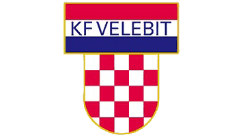 Spelarens namn: Nuvarande skola: Klubb:Känner du någon annan i laget/redan spelar Vem/Vilka?Berätta lite om dig själv:Varför vill du börja i Velebit?